Our Mining IndustrySaskatchewan mineral sales totaled $6.1 billion in 2020. Natural Resources Canada (NRCan) estimates that Saskatchewan accounted for 14% of national sales value, third highest in Canada.  The province is the largest potash producer in the world, accounting for approximately one-third of total production in 2019, and hosting over half of the globe’s potash reserves. Saskatchewan is also one of the world’s largest producers of uranium, with the Athabasca Basin containing the largest high-grade uranium deposits in the world. Saskatchewan is Canada’s third-largest producer of coal, producing an average of 10 million tonnes per year. The province is also home to one of the world’s largest fields of diamond-bearing kimberlite. Star Diamond Corp., in partnership with Rio Tinto, is currently evaluating the Star-Orion South project, which is estimated to contain more than 66 million carats. Recent discoveries in the northeast part of the province have highlighted Saskatchewan's potential for diamonds elsewhere.  Saskatchewan has large underexplored areas with high gold potential. The Seabee Operation produced 81,686 ounces of gold in 2020.  First in Canada and Third in the world for mining investment attractiveness accourding.Fraser Institute, Survey of Mining Companies, 2020In addition, the province has deposits of copper, zinc, nickel, rare earth minerals and platinum group metals as well as various industrial minerals including sodium sulphate and salt.  Download the Resource Map of Saskatchewan for details on where these minerals are located.Major Mining Companies Operating in SaskatchewanNutrienMosaic CompanyBHP Billiton Canada Inc.K+S Potash CanadaORANO CanadaCamecoRio TintoYancoalSSR MiningCompass MineralsNorth Atlantic PotashWestern PotashGensourceForan MiningNexGen EnergyFission UraniumFast FactsTotal operating mines (2020): 20, including potash, uranium, gold, coal, sodium sulphate, salt and clayGDP (2020): Minerals and petroleum contribute 25.8% of total provincial GDPTotal mineral sales value (2020): $6.1 billionValue of potash sales (2020): $5.56 billion Exploration expenditures (2020 est.): $242 million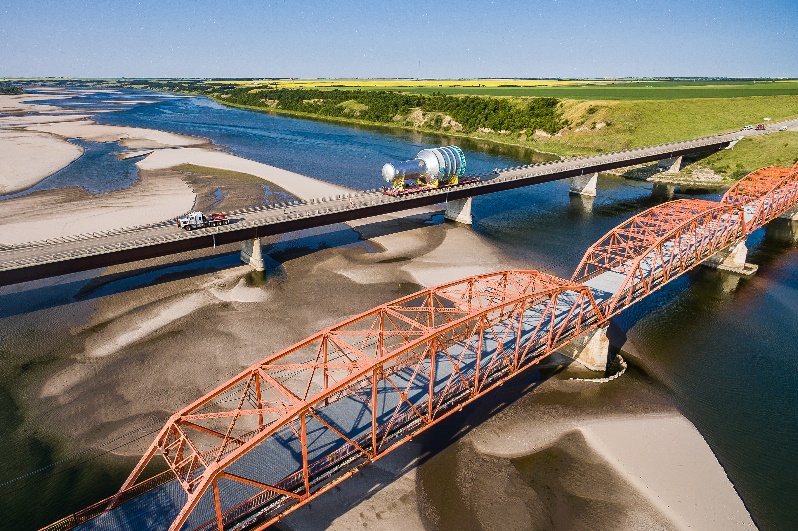 Current Industry ActivitiesFrom 2008 to 2018, the mining sector has invested $168 billion into capital projects in Saskatchewan. Over the last year, there have been significant announcements of investment in this sector including BHP’s approval of $7.5B in capital expenditures for the Jansen potash project and the Government ofSaskatchewan announced $31 million in fundingfor the construction of a REE processing facility inSaskatoon to be operated by the SaskatchewanResearch Council.  While there continues to be long-term opportunities in supplying the mining industry in Saskatchewan, newcomers will need to understand current market conditions and provide additional value or solutions to compete with existing suppliers.In addition to the significant ongoing mining operations and recent announcements in the province, there are several mining projects currently under different stages of evaluation.Supply Chain Opportunities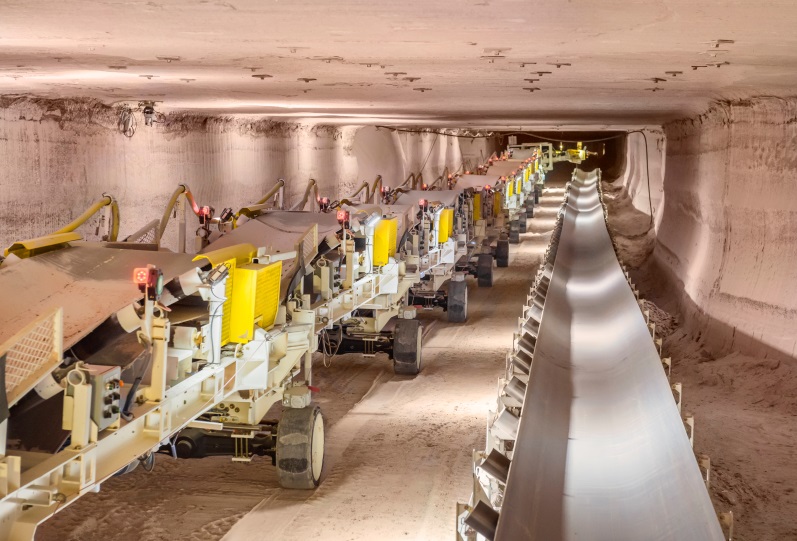 Opportunities for suppliers exist in both ongoing mining operations as well as new mine development. Examples of the types of equipment, goods and services required for standard operations and development are listed below:Operating Mines:Chemicals and reagents Autonomous and remotely operated equipment Fuels and lubesDe-dusting oil for potashMobile equipment - trucks, dozers, front-end loadersUnderground conveyor belting Bearings, seals and power transmission partsElectrical consumables such as breakers, fuses, switches and fixturesPipes, valves and related fittings, i.e. PVC, steel and copperBoilers, piping, forged componentsElectronics and instrumentationLogistics, handling and storageReagents and environmentBulk cement, explosivesDiesel fuel, propaneMaintenance parts – mobile equipmentComputers and telecommunication General serviceSite Services:WaterWaste disposalCateringCamp accommodationJanitorial servicesPest controlOnsite security Onsite medical TransportationInternet and phoneStorage sheltersKey manufactured goods for new mine development: Pumps and pipingValves and fittingsConcreteElectricalSteel and fabricationEquipmentSurface Construction: Mill/product storage/
flotation buildingsCyclonesGrinding equipmentScrubbersPumps and pipingDryersThickenersTanks and storage binsConveyorsBucket elevatorsBoilersCentrifugesOverhead cranesCompressorsFire protection systemsProcess control equipmentProcess chemicalsHVAC equipmentAgitatorsBelt scalesTransformersSwitch gearsUnderground Construction: Walking/drill rigs and drill bitsUltrasound measurement equipmentHoist rope/wire ropeWinchesPumpsElectrical equipmentHydraulic motorsConveyors and componentsFansScoop tramsLimit switchesCranesCrushersScreensRock drill liftsInstrumentationLoad and hauling machineryRaise bore systemsSpecialized mine vehiclesRock toolsExplosives and suppliersRock drillsEvents and ResourcesSaskatchewan Mining Supply Chain ForumThis annual event provides a venue for mining project, procurement and operations personnel to meet with manufacturing, equipment and service companies to discuss opportunities in the mining supply chain.The forum attracts over 900 participants who represent mining, engineering and supply chain companies.Forum attendees hear presentations delivered by organizations such as Nutrien, BHP, Orano, Cameco, Mosaic and SSR. The forum tradeshow also provides attendees with the opportunity to network and connect with mining and engineering companies from across the province.  How to Successfully Access the Mining Supply Chain This guide provides key information to Saskatchewan manufacturers interested in understanding the potash and uranium industries. The guide describes opportunities and the process of becoming a successful preferred supplier. The guide also provides insight into the characteristics mining companies look for in suppliers.www.publications.gov.sk.ca/details.cfm?p=81697 Potash Mining Supply Chain Requirement GuideThis report provides information on the types of goods and services required to support the development and operation of both a conventional and a solution mine. It follows through lifecycle stages such as exploration and resource evaluation, through to closure, reclamation and monitoring. www.publications.gov.sk.ca/details.cfm?p=81699Uranium Mining Supply Chain Requirement GuideThis guide outlines the quantity, value and scheduling of supplies and services purchased by Saskatchewan’s uranium mining project owners and/or operators to assist with the development, operation, maintenance, decommission and close out of projects. www.publications.gov.sk.ca/details.cfm?p=81698Saskatchewan Manufacturers GuideThis online database lists a variety of manufacturers in Saskatchewan, searchable by industry, product or location. www.economy.gov.sk.ca/mfgguideServices We ProvideInformation regarding general supply chain opportunities in the mining industryBusiness-to-business support connecting suppliers to buyersTargeted industry events linking companies to current supply chain opportunitiesResources and support for companies interested in investing in SaskatchewanFor more information, contact:Michele GrellaProspect Development ManagerSaskatchewan Ministry of Trade and Export Development219 Robin CrescentSaskatoon, SK S7L 6M8Phone: (306) 933-5751Email: michele.grella@gov.sk.caFor additional information, please visit:Saskatchewan Ministry of Trade and Export Development
saskatchewan.ca Saskatchewan Industrial and Mining Suppliers Association (SIMSA) simsa.caSaskatchewan Mining Association (SMA)
saskmining.caSquare One, Saskatchewan’s Business Resource Centre squareonesask.ca